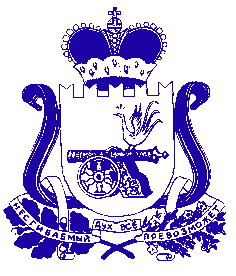 АДМИНИСТРАЦИЯБОГДАНОВСКОГО СЕЛЬСКОГО ПОСЕЛЕНИЯХОЛМ-ЖИРКОВСКОГО РАЙОНА СМОЛЕНСКОЙ ОБЛАСТИПОСТАНОВЛЕНИЕот 11.03.2016 года № 11с. Боголюбово	В соответствии с федеральным законом от 24.11.1995 года № 181-ФЗ «О социальной защите инвалидов в Российской Федерации» и от 27.07.2010 года № 210-ФЗ «Об организации предоставления государственных и муниципальных услуг», с Порядком разработки и утверждения административных регламентов предоставления муниципальных услуг, утвержденным постановлением Администрации Богдановского сельского поселения Холм-Жирковского района Смоленской области от 21.02.2013 года № 13, руководствуясь Уставом Богдановского сельского поселения Холм-Жирковского района Смоленской области, Администрация Богдановского сельского поселения Жирковского района Смоленской области	П О С Т А Н О В Л Я Е Т:1. Внести в Административный регламент предоставления муниципальной услуги «Предоставление информации о порядке предоставления жилищно-коммунальных услуг населению», утвержденный Постановлением Администрации Богдановского сельского поселения Холм- Жирковского района Смоленской области от 01.06.2012 года   № 58 (в редакции постановления № 10 от 24.02.2014 г.) следующее изменение:- п.2.13. дополнить словами « в том числе к обеспечению доступности для инвалидов указанных объектов в соответствии с законодательством Российской Федерации о социальной защите инвалидов»;- дополнить пунктом 2.13.5. следующего содержания:«Доступность для инвалидов объектов (зданий, помещений), в которых предоставляется муниципальная услуга, должна быть обеспечена:- возможность самостоятельного передвижения инвалидов, в том числе с использованием кресла-коляски, по территории, на которой расположены объекты (здания, помещения), в которых предоставляются муниципальные услуги;- оборудованием входов в объекты (здания, помещения) в которых предоставляются муниципальные услуги, средствами, позволяющими обеспечить беспрепятственный доступ для инвалидов;- сопровождением инвалидов, имеющих стойкие расстройства функции зрения и самостоятельного передвижения, и оказанием им помощи в объектах (зданиях, помещениях), в которых предоставляются муниципальные услуги;- допуском сурдопереводчика и тифлосурдопереводчика при оказании инвалиду муниципальной услуги;- допуском в объекты (здания, помещения), в которых предоставляются муниципальные услуги, собаки-проводника при наличии документа, подтверждающего её специальное обучение;- оказанием помощи инвалидам в преодолении барьеров, мешающих получению ими муниципальных услуг наравне с другими заявителями».2. Контроль за исполнением настоящего распоряжения оставляю за собой.3. Настоящее постановление вступает в силу после дня его подписания.Глава муниципального образованияБогдановского сельского поселенияХолм-Жирковского районаСмоленской области                                                                                   А.Ф.ИвановО внесении изменений в Административный регламент«Предоставление информации о порядке предоставления жилищно-коммунальных услуг населению», утвержденный постановлением Администрации Богдановского сельского поселения Холм-Жирковского района Смоленской области № 58 от 01.06.2012 года 